CARTA DE NOMBRAMIENTO DE LA PERSONA QUE REPRESENTARÁ AL COLECTIVO POSTULANTE (El escrito, bajo protesta de decir verdad, deberá estar firmado por la persona representante y todos los integrantes del grupo.)_____________  a  ______ del mes de___________ del 2021Las personas que suscribimos la presente, bajo protesta de decir verdad, de nacionalidad mexicana y mayores de edad, por este medio designamos a un integrante como representante de ___(NOMBRE DEL COLECTIVO)__, cuyos datos constan a continuación, para que registre en nuestro nombre la obra __(TITULO DE LA OBRA)__, y funja como interlocutor sobre cualquier gestión relativa a la inscripción de la obra en la Convocatoria de cómic, historieta y novela gráfica en lenguas indígenas nacionales. En caso de que el colectivo sea ganador de alguno de los premios de la convocatoria en comento, la persona representante recibirá el premio a nombre de todas las personas integrantes.Quienes integran el colectivo: (NOMBRE DEL COLECTIVO) declaramos ser corresponsables del contenido de la obra a concursar.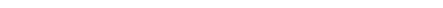 Datos de la persona integrante y representante del colectivo (deberá anexar copia de su credencial de elector y la CURP en el Formulario de Inscripción)Nombre:  _________ __________________________________________________Firma: ____________Datos de todas las personas integrantes del colectivo: (NOMBRE DEL COLECTIVO)Nombre completo de todas las personas integrantes del colectivoCURP OcupaciónPueblo indígena al que se auto adscribeLengua indígena que hablaFirma